Application form YOUNG SPARKS SYMPOSIUM Solomeo (Perugia), September 3rd-7th, 2023
Please fill it in and send it to the Italian Erasmus+ National Agency by July 11th 2023, namely to the following e-mail addresses: 
p.michelacci@indire.it
l.gonzalez@indire.itSend your application by July 11/2023Insert your personal dataAre you currently enrolled in a higher education institution?  Yes           NoIn order to take part to the event you have to have a B2 English competence
- Yes I do
- No I don’t
Please explain the main reasons why you want to participate in the seminar (score 0-6 points) Please specify the main competences and/or experiences you acquired in your academic path or private life which are related to the topic of the seminar (i.e. environmental sustainability) (score 0-2 points) Please integrate with other experiences and/or competences useful to the evaluation of your application to the seminar) (score 0-2 points)Required budget
Please fill in the following form
Co-financing:Please note that the Italian Erasmus+ National Agency will cover room and board expences from September the 3rd to the 7th with the exception of the dinners in the following days: 3, 4, 5 September.For the above mentioned days you will have to ask for a specific refund
Your travel costs, to reach the venue of the seminar and go back to your place of residence in Italy, will also be covered up to the 95%. This co-financing will be awarded to participants after a final report on the event sent by the participant after the event

NB: Any additional day of stay and accommodation you might need, has to be duly motivated and, in any case, related to an additional day of travel needed to reach the venue back and forth (i.e. Sept 2nd/Sept 8th)Please explain the reasons why you need extra stay costs:Data processing authorization by the Indire Italian Erasmus+ National Agency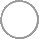      I agreePlace and date

                                                                                                          Particpant signatureNameSurnameRole (student/researcher/other)Date and place of birthNationalityID number or Italian “codice fiscale” if you have itCurrent personal addressCurrent Higher education instituttione-mail address Mobile numberBudget RequiredBudget RequiredStarting date of the international event03.09.2023Closing date of the international event07.09.2023Travel costsTravel costsDeparture dateReturn/Leaving dateMeans of travel (train/plane)€Local transportationTotal amount for travel costs€ Other costsOther costsLiving expenses (room and board)€Total amount for other costs€Total required budget €